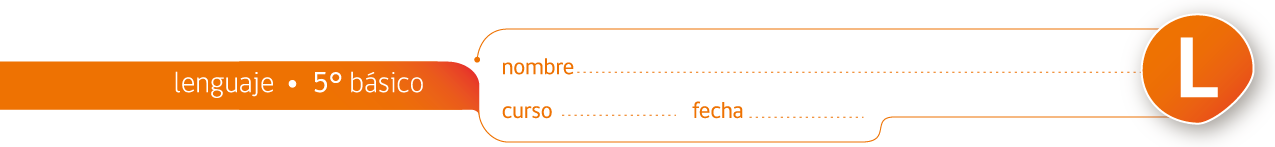 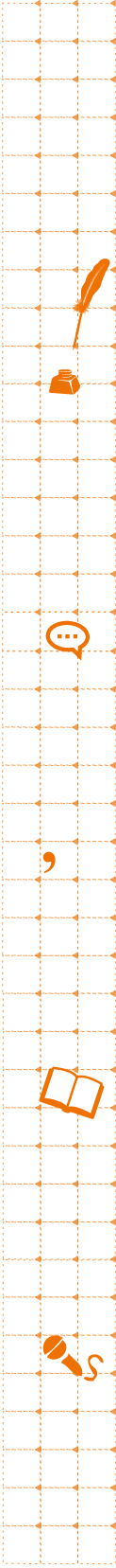 Actividad: plurales de palabras con Z Ejercicio: Escriba el plural de las palabras del recuadro en las oraciones que siguen. Identifique primero qué palabras calzan con el sentido de cada oración. Un dato: las oraciones están ordenadas de acuerdo a su terminación: az, ez, iz, oz, uz.AZLos ________________________________   volaban sobre el navío en altamar.Los organizadores habían hecho ________________________________   con plumas y lentejuelas para la fiesta de fin de año.Los adultos se sentían________________________________   de ganar a los niños en esa carrera. Los remedios habían demostrado ser________________________________   para derrotar su enfermedad. El meteorólogo señaló que caería una lluvia de estrellas ________________________________   durante la noche.Dos________________________________   de luz iluminaban la mesa del laboratorio. En el período de prueba, la empresa presentaría dos________________________________   para el software, para observar cuál prefería el público. Cuando su madre los amenazó con dejarlos sin comer, detuvieron la pelea e hicieron las ________________________________   .Notaron como los ________________________________   seguían al jefe de la banda. Los ________________________________   leones se abalanzaron a devorar al antílope.EZEn el arte del origami, es importante hacer los ________________________________    a la perfección.Pasaron terribles ________________________________    cuando ella estuvo sin trabajo.¡Deja de decir ________________________________   , niño, o espantarás a las visitas!Cuando no encontraban moluscos, buscaban cangrejos o  cazaban ________________________________    con arpones.¡Cuántas ________________________________    te he dicho que esa NO es mi canción favorita!IZTres ________________________________    le surcaban la cara: dos en la mejilla y otra en la frente.Las ________________________________    ponen huevos pequeños y moteados.Para Navidad, recibió un estuche con 72  ________________________________    de  colores.La tierra era buena, se veía por la cantidad de ________________________________    que había al meter la pala. Fueron felices y comieron   ________________________________  .Las ________________________________   se hundían  tan profundamente en la tierra como alto llegaban las ramas al cielo.El mercader traía de Venecia finos   ________________________________     , caros ropajes y joyas de oro, perlas y brillantes.OZLos ________________________________   transmitían las ofertas a todo volumen. En cada guerra se cometen crímenes   ________________________________    .Una jauría de ________________________________   lobos atacó a los niños extraviados en el bosque.Las ________________________________   se usaban antiguamente para cosechar el trigoLos ________________________________   del curso fueron a comunicar la decisión de nuestros compañeros a la directora. “Los niños están cada vez más  ________________________________  para asistir a fiestas ”,  comentaban las dos abuelas. Volando ________________________________   las golondrinas partían rumbo a las tierras cálidas a pasar el invierno. Los manifestantes unieron sus ________________________________   en un solo clamor para expresar su descontento frente a las autoridades.UZMuchos de los españoles que llegaron a colonizar Chile eran ______________________________    .Instalaron ________________________________   en el techo de la casa para mejorar la iluminación.ALCATRAZALTAVOZANDALUZANTIFAZATROZCICATRIZCODORNIZDOBLEZESTRECHEZFEROZFUGAZHAZHOZINCAPAZINEFICAZINTERFAZLÁPIZLOMBRIZORDINARIEZPAZPERDIZPEZPORTAVOZPRECOZRAÍZSECUAZTAPIZTRAGALUZVELOZVEZVORAZVOZ